Impresso em: 07/08/2023 21:16:27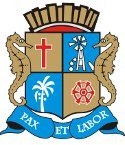 Matéria: HORARIO DE SESSAOAutor:  NITINHOGoverno de Sergipe Câmara Municipal de AracajuReunião: 11 SESSÃO ExtraordináriaData: 29/04/2020Parlamentar	Partido	Voto	HorárioAMÉRICO DE DEUS ANDERSON DE TUCA BIGODE DO SANTA MARIA CABO AMINTASCABO DIDI DR. GONZAGADR. MANUEL MARCOS ELBER BATALHA EMÍLIA CORRÊA EVANDO FRANCA FÁBIO MEIRELES ISACJUVENCIO OLIVEIRA LUCAS ARIBÉPASTOR CARLITO ALVES SEU MARCOSZEZINHO DO BUGIOPSD PDT PSD PSL PSC PSD PSD PSBPATRIOTA PSD PODEMOS PDTPSD CIDADANIA PSCPDT PSBSIM NÃO NÃO SIM SIM SIM SIM SIM SIM NÃO NÃO SIM NÃO SIM NÃO SIM SIM19:41:2519:41:3219:41:5519:42:1119:42:1819:42:3019:42:3919:42:4519:42:5819:43:0519:43:2019:43:3719:43:4319:43:5219:44:0919:44:1519:45:03NITINHO VINÍCIUS PORTO SONECAJASON NETO THIAGUINHO BATALHA PROF. BITTENCOURT ZÉ VALTERPSD PDT PSD PDT PSC PDT PSDO Presidente não Vota Não VotouNão Votou Não Votou Não Votou Não Votou Não VotouTotais da Votação	Sim: 11Resultado da Votação: APROVADONão: 6Abstenção: 0	Total de Votos Válidos: 17